?АРАР								ПОСТАНОВЛЕНИЕ 21  декабрь  2016 й		       № 40  	                     21 декабря 2016 г                                                                         Об утверждении Порядка администрирования доходов бюджета сельского поселения Семеновский сельсовет  муниципального  района Баймакский район Республики Башкортостан, администрируемого администрацией сельского поселения Семеновский сельсовет муниципального района Баймакский район Республики БашкортостанВ соответствии с положениями Бюджетного кодекса Российской Федерации,   п о с т а н о в л  я е т:1. Утвердить прилагаемый Порядок администрирования доходов бюджета сельского поселения Семеновский сельсовет муниципального района Баймакский район Республики Башкортостан.2. Координацию деятельности по администрированию доходов бюджета сельского поселения Семеновский сельсовет муниципального района Баймакский район Республики Башкортостан, администрируемого  администрацией сельского поселения Семеновский сельсовет муниципального района Баймакский район Республики Башкортостан, возложить на муниципальное казенное учреждение «Централизованная бухгалтерия сельских поселений муниципального района Баймакский район Республики Башкортостан».                                    3.  Признать утратившим  силу  Постановление Администрации сельского поселения Семеновский сельсовет муниципального района Баймакский район  Республики Башкортостан от 30 января 2015 года № 1 «О порядке администрирования доходов бюджета сельского поселения Семеновский сельсовет муниципального района Баймакский район Республики Башкортостан»     4.  Контроль за выполнением настоящего постановления оставляю за собой.5. Настоящее постановление вступает в силу с 1 января 2017 года.                                                                             УтвержденПостановлением Администрации сельского поселения Семеновский сельсовет муниципального района Баймакский район Республики Башкортостан № 40 от 21 декабря 2016 г. Порядок администрирования доходов бюджета сельского поселения Семеновский сельсовет муниципального района Баймакский район Республики Башкортостан Администрацией сельского поселения Семеновский сельсовет муниципального района  Баймакский  район Республики Башкортостан.Общие положенияАдминистрация сельского поселения Семеновский сельсовет муниципального района Баймакский район Республики Башкортостан (далее Администрация городского поселения город Баймак) осуществляет функции администратора доходов бюджета сельского поселения Семеновский сельсовет муниципального района Баймакский район Республики Башкортостан (консолидированного бюджета сельского поселения Семеновский сельсовет муниципального района Баймакский район Республики Башкортостан).         В соответствии с положениями Бюджетного кодекса Российской Федерации администраторы доходов бюджета осуществляют контроль за правильностью исчисления, полнотой и своевременностью уплаты, начисление, учет, взыскание и принятие решений о возврате (зачете) излишне уплаченных (взысканных) платежей, пеней и штрафов по ним, являющихся доходами бюджета бюджетной системы Российской Федерации, если иное не установлено Бюджетным кодексом Российской Федерации.Перечень администрируемых Администрацией сельского поселения Семеновский сельсовет доходов бюджета городского поселения город Баймак муниципального района Баймакский район Республики Башкортостан.В целях осуществления функций администратора доходов бюджета муниципального района Баймакский район Республики Башкортостан, администрируемых  Администрацией сельского поселения Семеновский сельсовет, закрепить доходы за Централизованной бухгалтерией сельских поселений 1 к настоящему Порядку.  В рамках бюджетного процесса Централизованная бухгалтерия сельских поселений, за которой закреплены доходы сельского поселения Семеновский сельсовет муниципального района Баймакский район Республики Башкортостан:  -  осуществляют мониторинг, контроль, анализ и прогнозирование поступлений средств бюджета сельского поселения Семеновский сельсовет муниципального района Баймакский район Республики Башкортостан; - представляют в Управление федерального казначейства -проект перечня доходов бюджета сельского поселения Семеновский сельсовет муниципального района Баймакский район Республики Башкортостан, подлежащих закреплению за  Администрацией сельского поселения Семеновский сельсовет на очередной финансовый год;-  осуществляют возврат поступлений из бюджета и уточнение вида и принадлежности невыясненных поступлений;- представляют в бухгалтерию информацию о первичных документах, необходимую для принятия обязательств по начислению администрируемых министерством доходов.Порядок возврата доходов из бюджета сельского поселения Семеновский сельсовет муниципального района  Баймакский район Республики Башкортостан. Заявление о возврате излишне уплаченной суммы может быть подано в течение трех лет со дня уплаты указанной суммы.Для возврата излишне уплаченной суммы плательщик представляет в Администрацию сельского поселения Семеновский сельсовет заявление о возврате излишне уплаченной суммы (далее – заявление на возврат) в письменной форме с указанием информации и приложением документов согласно приложению 2 к настоящему Порядку. Возврат излишне уплаченной суммы производится в течение 30 дней со дня регистрации поступления указанного заявления.Поступившее заявление на возврат от юридического или физического лица (далее – заявитель) направляется на рассмотрение в Администрации сельского поселения Семеновский сельсовет в течение 3  рабочих дней со дня поступления в отдел заявления на возврат производит проверку правильности адресации документов на возврат и совместно с бухгалтерией проверяет факт поступления в бюджет сельского поселения Семеновский сельсовет муниципального района Баймакский район Республики Башкортостан суммы, подлежащей возврату. В том случае, когда администратором платежа, подлежащего возврату, является не Администрация сельского поселения Семеновский сельсовет или указанная сумма не поступила в бюджет, Централизованная бухгалтерия 30 дней со дня регистрации заявления на возврат подготавливает письмо заявителю за подписью Главного бухгалтера, координирующего деятельность по администрированию доходов бюджета, об отказе в возврате излишне уплаченной суммы в бюджет с указанием причины отказа. В случае отсутствия указанных обстоятельств заявление на возврат направляется в соответствующий отдел, за которым закреплен доходный источник согласно приложению 1 к настоящему Порядку (далее –исполнитель).Исполнитель проверяет документы, поступившие от заявителя, и в случае возникновения вопросов или отсутствия какой-либо информации, необходимой для проведения возврата, отправляет запрос заявителю (письменно или по телефону) для подготовки пакета необходимых документов.В случае отказа заявителя в представлении необходимых для  проведения возврата документов или информации исполнитель подготавливает письмо заявителю за подписью главного экономиста, координирующего деятельность по администрированию доходов бюджета, об отказе в возврате излишне  уплаченной суммы в бюджет с указанием причины отказа и приложением расчетных документов, представленных заявителем.В случае отсутствия оснований для отказа в возврате излишне уплаченной суммы исполнитель: а) формирует Заключение администратора доходов бюджета о возврате излишне уплаченной суммы платежа (приложение 3 к настоящему Порядку) и Заявку на возврат по форме, установленной Федеральным казначейством;	б) Заключение администратора доходов бюджета о возврате излишне уплаченной суммы платежа, Заявку на возврат (с приложением пакета документов на возврат, поступивших от заявителя) направляет на подпись ведущему  бухгалтеру и согласовывает у главного экономиста, координирующего деятельность по администрированию доходов бюджета; в) направляет Заявку на возврат в электронном виде  в Управление Федерального казначейства по Республике Башкортостан;г) в течение 5 дней со дня получения выписки из Управления Федерального казначейства по Республике Башкортостан о перечислении указанных сумм на счет заявителя сообщает в письменной форме заявителю о произведенном возврате.Контроль за исполнением Заявок на возврат, направленных в , возлагается на  исполнителя.4. Порядок уточнения (зачет) невыясненных поступленийВ течение следующего рабочего дня, после получения Администрацией сельского поселения Семеновский сельсовет  из Управления Федерального казначейства по Республике Башкортостан по электронной почте выписки из сводного реестра поступлений и выбытий средств бюджета Республики Башкортостан, Администрация сельского поселения Семеновский сельсовет обеспечивает доведение каждой позиции невыясненных поступлений до исполнителя для подготовки документов на уточнение невыясненных поступлений.Исполнитель в течение 10 рабочих дней:а) уточняет реквизиты платежного документа на перечисление платежей в бюджет, отнесенных к невыясненным поступлениям;б) оформляет уведомление об уточнении вида и принадлежности платежа (далее – уведомление) по форме, установленной Федеральным казначейством;	в) направляет оформленное на бумажном носителе уведомление на утверждение   заместителю руководителя.Не позднее 11- го рабочего дня представления перечня платежей в бюджет, отнесенных к невыясненным поступлениям, исполнитель направляет уведомление в электронном виде в Управление Федерального казначейства по Республике Башкортостан.	Контроль за исполнением уведомлений, направленных в , возлагается на исполнителя. Уточнение вида и принадлежности поступлений по доходам (зачет) по соответствующему письму плательщика осуществляется в порядке, аналогичном порядку уточнения вида и принадлежности невыясненных поступлений, предусмотренному настоящим пунктом.5.Заключительные положенияХранение документов, связанных с оформлением возвратов поступлений из бюджета и уточнением невыясненных поступлений по доходам, поступившим на балансовый счет № 40101 Управления Федерального казначейства по Республике Башкортостан, осуществляется исполнителем. Администрация сельского поселения Семеновский сельсовет ежемесячно до 10 числа месяца, следующего за отчетным, проводит сверку данных с Управлением Федерального казначейства по Республике Башкортостан по поступлениям доходов на балансовый счет № 40101. Приложение 1к Порядку администрирования доходов бюджетасельского поселения Семеновский сельсоветмуниципального района Баймакский район РБ,администрируемых   Администрацией  сельскогопоселения Семеновский сельсоветмуниципального района Баймакский районДоходы, закрепляемые за централизованной бухгалтериейАдминистрации сельского поселения Семеновский сельсовет  муниципального района Баймакский район Республики Башкортостан                                         Приложение 2к Порядку администрирования доходов бюджетасельского поселения Семеновский сельсоветмуниципального района Баймакский район РБ,администрируемых   Администрацией  сельскогопоселения Семеновский сельсоветмуниципального района Баймакский районПереченьнеобходимых документов для проведения возвратаизлишне уплаченной суммы платежа в бюджет городского поселения город Баймак муниципального района Баймакский район Республики Башкортостан          Для физических лиц:	1.	Заявление физического лица с просьбой о возврате денежных средств с указанием следующей информации: - полное имя, отчество и фамилия физического лица; - домашний адрес, телефон;	 - паспортные данные: номер, серия, кем и когда выдан; - социальный номер (ИНН); - лицевой счет плательщика, открытый в кредитном учреждении (куда следует зачислить возвращаемые денежные средства); - реквизиты кредитного учреждения, где открыт лицевой счет плательщика: наименование кредитного учреждения, корреспондентский счет, БИК, расчетный счет;- сумму возврата прописью и цифрами (в руб., коп.).2. Платежный документ об уплате денежных средств в бюджет. 3. Документ, служащий основанием для возврата излишне уплаченных денежных средств (решение суда, документы, подтверждающие дважды оплаченные платежи в бюджет,  иные документы).Для юридических лиц: 1. Заявление юридического  лица с просьбой о возврате денежных средств с указанием следующей информации: - полное наименование юридического лица;  - почтовый адрес юридического лица, телефон; - ИНН (идентификационный номер налогоплательщика) и КПП (код причины постановки на учет) юридического лица; - номер расчетного счета, реквизиты кредитного учреждения,  где открыт расчетный счет: наименование кредитного учреждения, корреспондентский счет, БИК; - сумму возврата прописью и цифрами (в руб., коп.).2.	Копию платежного поручения о перечислении в бюджет суммы платежа, подлежащей возврату, подписанное главным бухгалтером и заверенное печатью юридического лица.3.	Документ, служащий основанием для возврата излишне уплаченных денежных средств (решение суда, документы, подтверждающие дважды оплаченные платежи в бюджет, иные документы)                                        Приложение 1к Порядку администрирования доходов бюджетасельского поселения Семеновский сельсоветмуниципального района Баймакский район РБ,администрируемых   Администрацией  сельскогопоселения Семеновский сельсоветмуниципального района Баймакский районСОГЛАСОВАНО:___________________________________                (должность руководителя)___________________________________(Ф.И.О.)«____»____________201_ г.(подпись)ЗАКЛЮЧЕНИЕадминистратора доходов бюджетао возврате излишне уплаченной суммы платежаАдминистратор доходов бюджета ____________________________________                                                              (наименование министерства, ведомства)Плательщик________________________________________________________                      (наименование учреждения, организации)/(фамилия, имя, отчество физического лица)ИНН плательщика __________________					КПП плательщика __________________					Паспортные данные плательщика _____________________________________                                                (номер и серия паспорта, кем и когда выдан)На основании заявления плательщика от ___ ____________ № ___ и представленных материалов проведена проверка документов и установлено наличие излишне уплаченной суммы в бюджет Республики Башкортостан в размере ___________________________________________________________                                                                                     (сумма прописью)______________________________________________ рублей _____ копеек.							По результатам проверки, проведенной ________________________________                                                                                                                                                                                                             (наименование отдела)__________________________________________________________________,принято решение о возврате плательщику указанной суммы. 		Начальник 		________________________________ 	 ___________     _________________     (наименование отдела)                         (Ф.И.О.)                  (подпись)                         Главный бухгалтер 		                      _____________     ______________			                                           (подпись)	                  (Ф.И.О.)                               БАШ?ОРТОСТАН  РЕСПУБЛИКА¹Ы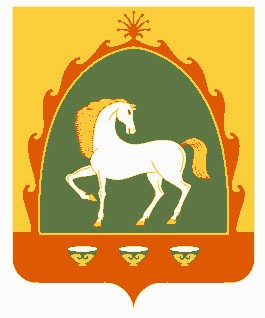 БАЙМА? РАЙОНЫ МУНИЦИПАЛЬ        РАЙОНЫНЫ*СЕМЕНОВКА АУЫЛ СОВЕТЫАУЫЛ  БИЛ"М"¹Е ХАКИМИ»ТЕ453631,  Байма7 районы,Семеновка ауылы,  С.Юлаев урамы,  25Тел. 8(34751) 4-21-14АДМИНИСТРАЦИЯ СЕЛЬСКОГО ПОСЕЛЕНИЯСЕМЕНОВСКИЙ СЕЛЬСОВЕТМУНИЦИПАЛЬНОГО РАЙОНАБАЙМАКСКИЙ РАЙОН РЕСПУБЛИКИ БАШКОРТОСТАН453631,  Баймакский  район,            село Семеновское, ул. С.Юлаева, 25Тел. 8(34751) 4-21-14Глава сельского поселенияГ.У.СалимоваКод бюджетной классификацииНаименование доходаНаименование отдела791 1 0 804020 01 1000 110Государственная пошлина за совершение нотариальных действий должностными лицами органов местного самоуправления, уполномоченными в соответствии с законодательными актами Российской Федерации на совершение нотариальных действийЦентрализованная бухгалтерия791 1 08 04020 01 4000 110Государственная пошлина за совершение нотариальных действий должностными лицами органов местного самоуправления, уполномоченными в соответствии с законодательными актами Российской Федерации на совершение нотариальных действийЦентрализованная бухгалтерия791 1 08 07150 01 0000 110Государственная пошлина за выдачу разрешения на установку рекламной конструкцииЦентрализованная бухгалтерия791 1 08 07175 01 0000 110Государственная пошлина за выдачу органом местного самоуправления поселения специального разрешения на движение по автомобильным дорогам транспортных средств, осуществляющих перевозки опасных, тяжеловесных и (или) крупногабаритных грузов, зачисляемая в бюджеты поселенийЦентрализованная бухгалтерия791 1 13 01995 10 0000 130Прочие доходы от оказания платных услуг (работ) получателями средств бюджетов сельских поселенийЦентрализованная бухгалтерия791 1 13 02065 10 0000 130Доходы, поступающие в порядке возмещения расходов, понесенных в связи с эксплуатацией имущества сельских поселенийЦентрализованная бухгалтерия791 1 13 02995 10 0000 130Прочие доходы от компенсации затрат бюджетов сельских поселенийЦентрализованная бухгалтерия791 1 16 2 051 10 0000 140Доходы от возмещения ущерба при возникновении страховых случаев по обязательному страхованию гражданской ответственности, когда выгодоприобретателями выступают получатели средств бюджетов сельских поселенийЦентрализованная бухгалтерия791 1 16 23052 10 0000 140Доходы от возмещения ущерба при возникновении иных страховых случаев, когда выгодоприобретателями выступают получатели средств бюджетов сельских поселенийЦентрализованная бухгалтерия791 1 16 90050 10 0000 140Прочие поступления от денежных взысканий (штрафов) и иных сумм в возмещение ущерба, зачисляемые в бюджеты сельских поселенийЦентрализованная бухгалтерия791 1 17 01050 10 0000 180Невыясненные поступления, зачисляемые в бюджеты сельских поселенийЦентрализованная бухгалтерия791 1 17 05050 10 0000 180Прочие неналоговые доходы бюджетов сельских поселенийЦентрализованная бухгалтерия791 1 18 05000 10 0000 180Поступления в бюджеты сельских поселений (перечисления из бюджетов сельских поселений) по урегулированию расчетов между бюджетами бюджетной системы Российской Федерации по распределенным доходамЦентрализованная бухгалтерия791 1 18 05200 10 0000 151Перечисления из бюджетов сельских поселений по решениям о взыскании средств, предоставленных из иных бюджетов бюджетной системы Российской ФедерацииЦентрализованная бухгалтерия791 2 02 15001 10 0000 151Дотации бюджетам сельских поселений на выравнивание бюджетной обеспеченностиЦентрализованная бухгалтерия791 2 02 15002 10 0000 151Дотации бюджетам сельских поселений на поддержку мер по обеспечению сбалансированности бюджетовЦентрализованная бухгалтерия791 2 02 20041 10 0000 151Субсидии бюджетам сельских поселений на строительство, модернизацию, ремонт и содержание автомобильных дорог общего пользования, в том числе дорог в поселениях (за исключением автомобильных дорог федерального значения)Централизованная бухгалтерия791 2 02 29999 10 7101 151Прочие субсидии бюджетам сельских поселений (субсидии на софинансирование расходных обязательств)Централизованная бухгалтерия791 2 02 29999 10 7129 151Прочие субсидии бюджетам сельских поселений (субсидии для долевого финансирования проектов развития территорий сельских и городских поселений муниципальных районов Республики Башкортостан, основанных на местных инициативах)Централизованная бухгалтерия791 2 02 29999 10 7135 151Прочие субсидии бюджетам сельских поселений (Субсидии на софинансирование проектов развития общественной инфраструктуры, основанных на местных инициативах)Централизованная бухгалтерия791 2 02 35118 10 0000 151Субвенции бюджетам сельских поселений на осуществление первичного воинского учета на территориях, где отсутствуют военные комиссариатыЦентрализованная бухгалтерия791 2 02 40014 10 0000 151Межбюджетные трансферты, передаваемые бюджетам сельских поселений из бюджетов муниципальных районов на осуществление части полномочий по решению вопросов местного значения в соответствии с заключенными соглашениямиЦентрализованная бухгалтерия791 2 02 49999 10 7311 151Прочие межбюджетные трансферты, передаваемые бюджетам сельских поселений (Прочие межбюджетные трансферты на мероприятия в области сельскохозяйственного производства)Централизованная бухгалтерия791 2 02 49999 10 7501 151Прочие межбюджетные трансферты, передаваемые бюджетам сельских поселений (Межбюджетные трансферты, передаваемые бюджетам для компенсации дополнительных расходов, возникших в результате решений, принятых органами власти другого уровня)Централизованная бухгалтерия791 2 02 49999 10 7502 151Прочие межбюджетные трансферты, передаваемые бюджетам сельских поселений (Межбюджетные трансферты, передаваемые бюджетам на благоустройство территорий населенных пунктов, коммунальное хозяйство, обеспечение мер пожарной безопасности и осуществлению дорожной деятельности в границах сельских поселений)Централизованная бухгалтерия791 2 02 49999 10 7503 151Прочие межбюджетные трансферты, передаваемые бюджетам сельских поселений (Межбюджетные трансферты, передаваемые бюджетам на осуществление дорожной деятельности в границах  сельских поселений)Централизованная бухгалтерия791 2 02 90054 10 0000 151Прочие безвозмездные поступления в бюджеты сельских поселений от бюджетов муниципальных районовЦентрализованная бухгалтерия791 2 02 90054 10 7301 151Прочие безвозмездные поступления в бюджеты сельских поселений от бюджетов муниципальных районов (прочие)Централизованная бухгалтерия791 2 08 05000 10 0000 180Перечисления из бюджетов сельских поселений (в бюджеты поселений) для осуществления возврата (зачета) излишне уплаченных или излишне взысканных сумм налогов, сборов и иных платежей, а также сумм процентов за несвоевременное осуществление такого возврата и процентов, начисленных на излишне взысканные суммыЦентрализованная бухгалтерия791 2 18 60010 10 0000 151Доходы бюджетов сельских поселений от возврата остатков субсидий, субвенций и иных межбюджетных трансфертов, имеющих целевое назначение, прошлых лет из бюджетов муниципальных районовЦентрализованная бухгалтерия791 2 18 05010 10 0000 180Доходы бюджетов сельских поселений от возврата бюджетными учреждениями остатков субсидий прошлых летЦентрализованная бухгалтерия791 2 18 05020 10 0000 180Доходы бюджетов сельских поселений от возврата автономными учреждениями остатков субсидий прошлых летЦентрализованная бухгалтерия791 2 18 05030 10 0000 180Доходы бюджетов сельских поселений от возврата иными организациями остатков субсидий прошлых летЦентрализованная бухгалтерия791 2 19 00000 10 0000 151Возврат остатков субсидий, субвенций и иных межбюджетных трансфертов, имеющих целевое назначение, прошлых лет из бюджетов сельских поселенийЦентрализованная бухгалтерия